12.12.2016											         № 1610						г. СевероуральскО внесении изменений в состав комиссии по формированию и подготовке резерва управленческих кадров Администрации Североуральского городского округа, утвержденного постановлением Администрации Североуральского городского округа от 27.03.2016 № 563 Руководствуясь статьей 42 Федерального закона от 06 октября 2003 года                    № 131-ФЗ «Об общих принципах организации местного самоуправления в Российской Федерации», статьей 33 Федерального закона от 02 марта 2007 года                                  № 25-ФЗ «О муниципальной службе в Российской Федерации», указами Губернатора Свердловской области от 03.10.2008 № 1061-УГ «О комиссии при Губернаторе Свердловской области по формированию и подготовке резерва управленческих кадров Свердловской области», от 25.10.2010 № 941-УГ «О резерве управленческих кадров Свердловской области», статьей 6 Областного закона от 29.10.2007 № 136-ОЗ «Об особенностях муниципальной службы на территории Свердловской области», Администрация Североуральского городского округаПОСТАНОВЛЯЕТ:1. Внести изменения в состав комиссии по формированию и подготовке резерва управленческих кадров Администрации Североуральского городского округа, утвержденного постановлением Администрации Североуральского городского округа от 27.03.2016 № 563, изложив его в новой редакции (прилагается). 2. Опубликовать настоящее постановление на страницах газеты                           «Наше слово» и официальном сайте Администрации Североуральского городского округа.3. Контроль за выполнением настоящего постановления оставляю за собой.И. о. Главы АдминистрацииСевероуральского городского округа					  В.П. МатюшенкоПриложениек постановлению АдминистрацииСевероуральского городского округаот 12.12.2016 № 1610«О внесении изменений в состав комиссии по формированию и подготовке резерва управленческих кадров Администрации Североуральского городского округа, утвержденного постановлением Администрации Североуральского городского округа от 27.03.2016 № 563»Составкомиссии по формированию и подготовке резервауправленческих кадров Администрации Североуральского городского округа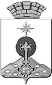 АДМИНИСТРАЦИЯ СЕВЕРОУРАЛЬСКОГО ГОРОДСКОГО ОКРУГАПОСТАНОВЛЕНИЕМатюшенко В.П. И.о.Главы Администрации Североуральского городского округа, председатель комиссии;И.о.Главы Администрации Североуральского городского округа, председатель комиссии;Достовалова И.И.Заместитель Главы Администрации Североуральского городского округа по социальным вопросам, заместитель председателя комиссии;Заместитель Главы Администрации Североуральского городского округа по социальным вопросам, заместитель председателя комиссии;Цепова В.Э. заведующий отделом муниципальной службы, организационной работы, информатизации и защиты информации Администрации Североуральского городского округа, секретарь комиссиизаведующий отделом муниципальной службы, организационной работы, информатизации и защиты информации Администрации Североуральского городского округа, секретарь комиссииЧлены комиссии:Анисимов А.Л.депутат Думы Североуральского городского округа; депутат Думы Североуральского городского округа; Божков А.Ф.Емельянова М.В.Жуланов А.Г.Звонарев С.В.Золотарева С.А.Ильиных А.А.член Экспертного общественного Совета при Главе Администрации Североуральского городского округа;заведующий юридической службой Администрации Североуральского городского округа;член Экспертного общественного Совета при Главе Администрации Североуральского городского округа;член Экспертного общественного Совета при Главе Администрации Североуральского городского округа;начальник Финансового управления Администрации Североуральского городского округа;член Общественной палаты Североуральского городского округа;член Экспертного общественного Совета при Главе Администрации Североуральского городского округа;заведующий юридической службой Администрации Североуральского городского округа;член Экспертного общественного Совета при Главе Администрации Североуральского городского округа;член Экспертного общественного Совета при Главе Администрации Североуральского городского округа;начальник Финансового управления Администрации Североуральского городского округа;член Общественной палаты Североуральского городского округа;Криницына С.Г. начальник Комитета по управлению муниципальным имуществом Администрации Североуральского городского округа; Паслер В.В. Паслер В.Э. Попов А.С.Плясунова Л.Н.заместитель председателя Думы Североуральского городского округа;член Общественной палаты Североуральского городского округа;член Экспертного общественного Совета при Главе Администрации Североуральского городского округа;член Экспертного общественного Совета при Главе Администрации Североуральского городского округа;Ощепкова И.Н.начальник Управления образования Администрации Североуральского городского округа.